ОРТОПЕДИЧЕСКАЯ СТОМАТОЛОГИЯПротезирование зубов в нашей поликлинике проводится врачем-ортопедом с использованием современных методов, материалов и технологий.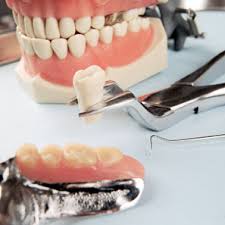 Мы работаем только с сертифицированными техническими лабораториями.Осуществляем протезирование несъемными конструкциями: микропротезы (вкладки, накладки), коронки, мостовидные протезы; съемными конструкциями (пластмассовые протезы, протезы из термопласта, бюгельные протезы с различными системами фиксации).При выборе конструкции мы учитываем медицинские показания, а также Ваши пожелания.Оптимальный результат мы достигаем путем совместной работы врача, зубного техника и самого пациента.